15th Jun3 2023 (Thursday)8:30-9:00 – Registration 10:15-10:30   Refreshment Break12:15-13:00   Lunch 15:00- 15:15 – Refreshment BreakEnd of Day 1 – Course Dinner from 6:30 PMVenue: Dosa Kitchen, No 7, Osborne Road, Jesmond, NE2 2AE (Entrance from Holly Avenue west - Off Street Parking usually available on Lily Cres.) 16th June 2023 (Friday)8:00-8:30 – Registration 10:45 -11:00 - Refreshment Break12:45 – 13:30    LUNCH BREAK15:15 – 15:30 Refreshment BreakFaculty9:00- 9:30 - LECTURE  Ultrasound Physics & Scan Optimisation Tips - Dr R Arumugam / (30 min)09:30- 10:15- Ultrasound Knobology & Needling practice on Phantom Gel5 stationsStation 1: Knobology & NeedlingFaculty:Drs Goodman, RobertsStation 2:  Knobology & NeedlingFaculty:Drs Womack, MohamedStation 3:  Knobology & NeedlingFaculty:Drs Harish, Blundell, HaslamStation 4:  Knobology & NeedlingFaculty:Drs Bird, Madan, RameshStation 5:  Knobology & NeedlingFaculty:Drs Gray, Koneti, Maria10:30 to 11:00- LECTURE /DemoUpper Limb Sonoanatomy                 Above Clavicle- Dr James Stimpson / Dr Womack (Demo) (30 min)11:00 – 12:15 – Cadaveric anatomy demonstration- Dr M Swamy- Model Scanning & Cadaveric Needling Station 1: Upper limb – Interscalene, SupraclavicularFaculty:Goodman, Roberts, StimpsonStation 2: Upper limb – Interscalene, SupraclavicularFaculty:Womack, MohamedStation 3: Upper limb – Interscalene, SupraclavicularFaculty: Haslam, Harish, BlundellStation 4: Upper limb – Interscalene, SupraclavicularFaculty:Madan, Bird, RameshStation 5: Upper limb – Interscalene, SupraclavicularFaculty:Gray, Koneti, Maria13:00 – 13:30 – LECTURE/ DemoUpper Limb Sonoanatomy-                            Below Clavicle-  Dr Vel / Dr James Stimpson (Demo) (30 min)13:30 – 15:00 – Cadaveric anatomy demonstration- Dr M Swamy- Model Scanning & Cadaveric NeedlingStation 1: Upper limb – Infraclavicular, axillary, peripheral nervesFaculty:Goodman, Roberts,StimpsonStation 2: Upper limb – Infraclavicular, axillary, peripheral nervesFaculty:Womack; MohamedTaylorStation 3: Upper limb – Infraclavicular, axillary, peripheral nervesFaculty:Haslam, Harish, BlundellStation 4: Upper limb – Infraclavicular, axillary, peripheral nervesFaculty:Madan, Bird, RameshStation 5: Upper limb – Infraclavicular, axillary, peripheral nervesFaculty:Gray, Maria, Vel15:15 – 15:45 - LECTURE / DemoTorso/ Abdominal blocks- Sonoanatomy – PECS/ TAP / Rectus sheath & Others                                           Dr Madan Narayanan / Dr Nat Haslam (Demo)15:45- 17:00 - Cadaveric anatomy demonstration- Dr M Swamy-  Model Scanning & Cadaveric Needling Station 1: TAP / Rectus sheath / II & IH / PECSFaculty:Goodman, Stimpson, RobertsStation 2: TAP / Rectus sheath / II & IH / PECSFaculty:Womack, Mohamed, BirdStation 3: TAP / Rectus sheath / II & IH /PECSFaculty:Haslam, Taylor, BlundellStation 4: TAP / Rectus sheath / II & IH / PECSFaculty:Madan, Harish, MariaStation 5: TAP / Rectus sheath / II & IH / PECSFaculty:Gray, Vel, Ramesh08:30– 09:00 LECTURE    LA Toxicity & Safety in Regional Anaesthesia – Dr Mo Mohamed09:00-09:30- LECTURE / Demo    Sonoanatomy Lower limb- Fascia iliaca, Femoral, Obturator, Lateral Femoral Cutaneous Nerves / PENG – Dr A Taylor/ Dr Narayanan (Demo)09:30 – 10:45 - Cadaveric anatomy demonstration-   Dr M Swamy- Model Scanning & Cadaver NeedlingStation 1:  Lower Limb – FI/ Fem/ Obturator/ LFCN, SaphenousFaculty:Goodman, Blundell, RobertsStation 2: Lower Limb – FI/ Fem/ Obturator/LFCN/ SaphenousFaculty: Womack, Bird, MohamedStation 3: Lower Limb – FI/ Fem/ Obturator/LFCN/ SaphenousFaculty:Madan, Maria, RameshStation 4: Lower Limb – FI/ Fem/ Obturator/LFCN/ SaphenousFaculty:Vel, HarishStation 5: Lower Limb – FI/ Fem/ Obturator/LFCN/ SaphenousFaculty:Gray, Taylor, Koneti11:00 -11:30- LECTURE  Sonoanatomy - Lower limb- Sciatic, Popliteal, IPACK and Ankle blocksDr Maria / Dr Womack (Demo)11:30 – 12:45 - Cadaveric anatomy demonstration- Dr M Swamy- Model Scanning & Cadaveric NeedlingStation 1: Lower limb – Sciatic, popliteal, IPACK,  ankleFaculty:Goodman, Blundell, MariaStation 2: Lower limb – Sciatic, popliteal, IPACK, ankleFaculty:Womack, Roberts, BirdStation 3: Lower limb – Sciatic, popliteal, IPACK, ankleFaculty:Madan, RameshStation 4: Lower limb – Sciatic, popliteal, IPACK, ankleFaculty:Vel, Harish, MohamedStation 5: Lower limb – Sciatic, popliteal, IPACK, ankleFaculty:Gray, Taylor, Koneti13:30-14:00– LECTURE    Sonoanatomy - Neuraxial, Paravertebral, ESPBDr Womack / Ben (Demo) (30 min)14:00 – 15:15 - Cadaveric anatomy demonstration- Dr M Swamy- Model Scanning & Cadaver Needling Station 1: Neuraxial, Paravertebral, ESPBFaculty:Goodman, BlundellStation 2: Neuraxial, Paravertebral, ESPBFaculty:Womack, MariaStation 3: Neuraxial, Paravertebral, ESPBFaculty:Ramesh, MohamedStation 4: Neuraxial, Paravertebral, ESPBFaculty:Madan, Harish, KonetiStation 5: Neuraxial, Paravertebral, ESPBFaculty:Gray, Taylor, Roberts15:30 – 17:00 – Delegates’ Time - Practice of Ultrasound Guided Cadaveric Needling                                             Facilitator- Dr Womack                      Station 1:  Dr Goodman, Dr BlundellStation 2: Dr Womack, Dr GrayStation 3: Dr Taylor, Dr RameshStation 4: Dr Madan, Dr MohamedStation 5:  Dr Harish, Dr Koneti 17:00   e-Feedback & e-CertificatesDr Kiran KonetiCourse Organiser (Lectures)Consultant Anaesthetist/ Pain ManagementSouth Tyneside & Sunderland NHS TrustSunderland Dr Ramesh ArumugamCourse Organiser (Workshops)Consultant AnaesthetistSouth Tyneside NHS Foundation TrustSouth TynesideDr Jonathan WomackCourse Organiser (Cadaveric Anatomy)RA-UK MemberConsultant AnaesthetistRVI Newcastle upon TyneDr Vel VelayuthamCourse InstructorConsultant AnaesthetistRoyal Preston HospitalPrestonDr Lewis GrayCourse InstructorConsultant AnaesthetistRVI, Newcastle upon Tyne Dr Nat HaslamCourse InstructorSecretary, RA-UK, Consultant AnaesthetistLead- Block Room/ RASouth Tyneside & Sunderland NHS TrustSunderlandDr Mike BlundellCourse InstructorConsultant AnaesthetistNorthumbria Health Care NHS TrustDr Ben GoodmanCourse InstructorConsultant AnaesthetistRVI, Newcastle upon TyneDr Meenakshi SwamyCourse InstructorDept of AnatomyNewcastle UniversityDr Suresh NatarajanConsultant Anaesthetist, St James HospitalDublinsnatarajan@stjames.ieDr Louise RobertsConsultant AnaesthetistSouth Tyneside & Sunderland NHS TrustSunderlandDr Harish Krishnamurthy Course Instructor,Dr Mohamed MohamedConsultant Anaesthetist,Trauma & RA Lead, AFSRA -Scientific Committee HeadCumberland Infirmary, CarlisleDr James Stimpson Consultant AnaesthetistKing’s Lynn Dr Rachael Bird Consultant Anaesthetist, Freeman Hospital, Newcastle 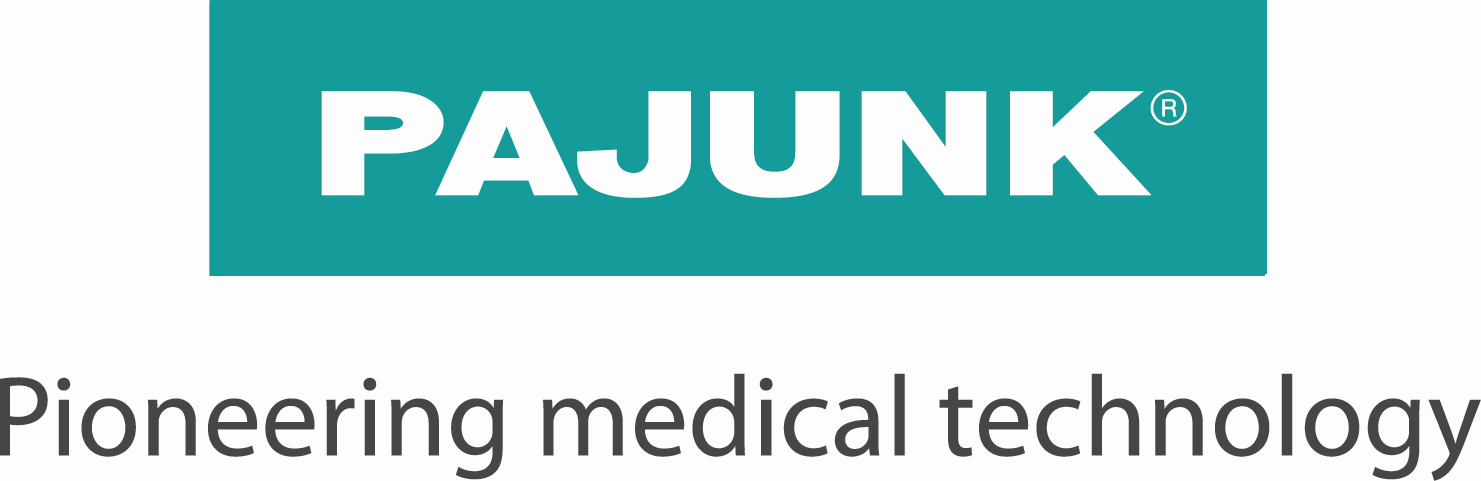 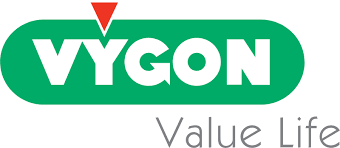 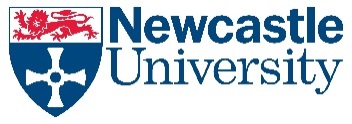 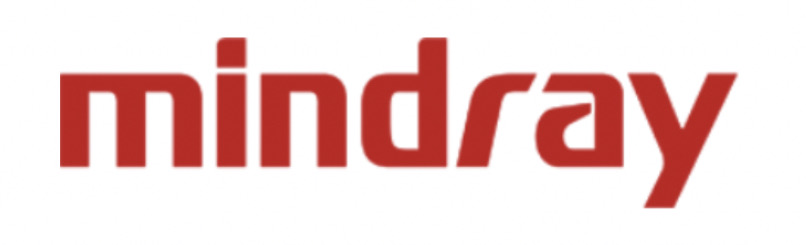 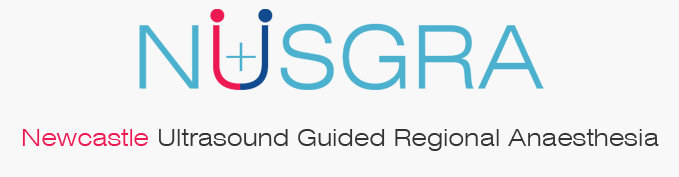 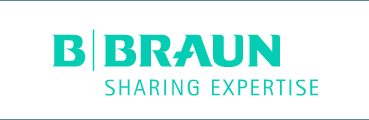 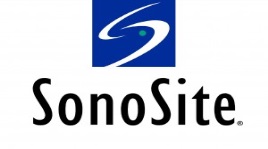 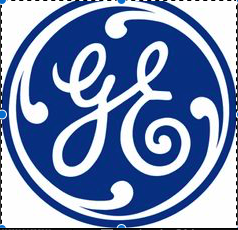 